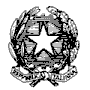 ISTITUTO COMPRENSIVO DI CORINALDOcon sedi staccate di Ostra Vetere e Castelleone di SuasaVia Dante, 45 - 60013 Corinaldo (AN)Tel. 071 67161 -Fax 0717978021E-mail: anic834008@istruzione.it – anic834008@pec.istruzione.it  Indirizzo web http://www.iccorinaldo.edu.itPROGRAMMAZIONE DI SCUOLA PRIMARIA……………………………….CLASSE:………………..Docenti presenti:_______________________Informazioni sugli alunni __________________________________________________________________________________________________________________________________________________________________________________________________________________________________________Informazioni sulle attività didattiche __________________________________________________________________________________________________________________________________________________________________________________________________________________________________________Raccordi interdisciplinari __________________________________________________________________________________________________________________________________________________________________________________________________________________________________________Programmazione e organizzazione di attività e uscite sul territorio __________________________________________________________________________________________________________________________________________________________________________________________________________________________________________Aspetti, relazioni e modalità di conduzione della classe __________________________________________________________________________________________________________________________________________________________________________________________________________________________________________Programmazione di attività di recupero e/o approfondimento __________________________________________________________________________________________________________________________________________________________________________________________________________________________________________Organizzazione di progetti __________________________________________________________________________________________________________________________________________________________________________________________________________________________________________Varie ed eventuali__________________________________________________________________________________________________________________________________________________________________________________________________________________________________________Docente verbalizzante _______________________________